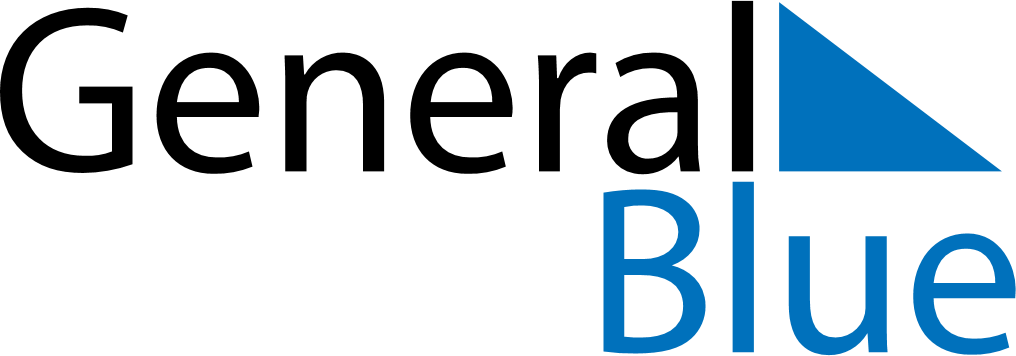 Daily PlannerSeptember 11, 2023 - September 17, 2023Daily PlannerSeptember 11, 2023 - September 17, 2023Daily PlannerSeptember 11, 2023 - September 17, 2023Daily PlannerSeptember 11, 2023 - September 17, 2023Daily PlannerSeptember 11, 2023 - September 17, 2023Daily PlannerSeptember 11, 2023 - September 17, 2023Daily Planner MondaySep 11TuesdaySep 12WednesdaySep 13ThursdaySep 14FridaySep 15 SaturdaySep 16 SundaySep 17MorningAfternoonEvening